SAN DIEGO RIVERSIDE CHARTER SCHOOL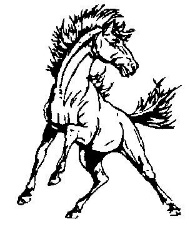 PO Box 99       Jemez Pueblo, New Mexico 87024             Phone: 575.834.7419Minutes of the ZOOM ONLINEGOVERNING COUNCIL MEETINGTuesday, June 30th, 2020 – 6:00 PMI.  	Call Meeting to OrderThe meeting was called to order by Margie Creel at 6:03 PM.  II.	Roll Call and Quorum VerificationMembers Present:					      	Members Not Present:  Susan Bacca 								      Margie Creel (joined at 6:15 PM)							Audrey Madalena (joined at 6:07 PM)Cornell Magdalena (joined at 6:09 PM)Bobbie ShendoGuests:  						      	Minutes: John Rodarte John Rodarte, PrincipalValerie ShawWhitney Galindo	Pat Pecos (joined at 6:07 PM)Melissa Yepa (joined at 6:06 PM)					                       Roll call was taken and quorum verified.  Council members present were provided copies of all meeting documents prior to the meeting. The Chair solicited comments from the Governing Council regarding Mr. Rodarte’s performance as SDRC Principal for the 2029-20 school year and extended the opportunity to present guests.  Ms. Galindo commented, “My stress level has decreased since Mr. Rodarte came on board.”  Ms. Pecos commented, “I am pleased with Mr. Rodarte’s communication with parents, staff, and students.  He is on top of (student) behavioral issues and teacher disuputes.  He is professional and calm when dealing with students.”Ms. Yepa did not provide comment and instead requested an opportunity for SDRC faculty and staff to provide feedback and input as has been done at least once in prior years.Ms. Creel stated the Governing Council would consider the use of a non-anonymous survey for SDRC staff to provide feedback on Mr. Rodarte’s performance as Principal for the 2019-20 school year.III. 	Consideration for Approval to Adjourn to Closed Session Pursuant to the Open Meetings Act NMSA 1978 (§ 10-15-1 (H)(2) (Limited Personnel Matters)A motion to move into Closed Session was made by Ms. Bacca and seconded by Mr. Magdalena and Ms. Shendo simultaneously (due to online technology limitations).  Motion passed unanimously.  Closed Session began at 6:27 PM.  IV.	Reconvene to Open MeetingA motion to move out of Closed Session was made by Ms. Madalena and seconded by Mr. Magdalena.  Motion passed unanimously.  Closed Session ended at 7:22 PM.  V.	Principal Contract for 2020-21A motions to approve and offer a contract to Mr. Rodarte for the 2020-21 school year was made by Ms. Bacca and seconded simultaneously by Ms. Madalena and Mr. Magdalena (again, online technology limitations).  Motion passed unanimously. VI.	Statement of ClosureGoverning Council made a statement asserting that only limited personnel matters were discussed during closed session in compliance with NMSA 1978 (§ 10-15-1 (H)(2) (Limited Personnel Matters).VII. Public CommentA.	Public CommentNo further comment was made by the remaining guests.  VIII.	AnnouncementsThe next meeting is scheduled for Thursday, July 9th, 2020 at 6:00 PM via ZOOM online video conference.IX.	Meeting AdjournmentMs. Shendo moved to adjourn the meeting.  The motion was seconded by Ms. Bacca.  No further discussion transpired.  The motion carried unanimously.  The meeting adjourned at 7:32 PM.  